PROTOPOPIATUL  ORTODOX              PRIMĂRIA  MUNICIPIULUI                          DEJ                         vă invită                     DEJDuminică, 9 aprilie 2017, orele 1700 laCONCERT DE PRICESNEediția a - II - a organizat cu prilejul Sărbătorii Floriilorla Biserica Ortodoxă Dej III cu hramul „Sfânta Treime” (Dealul Florilor – str. Unirii)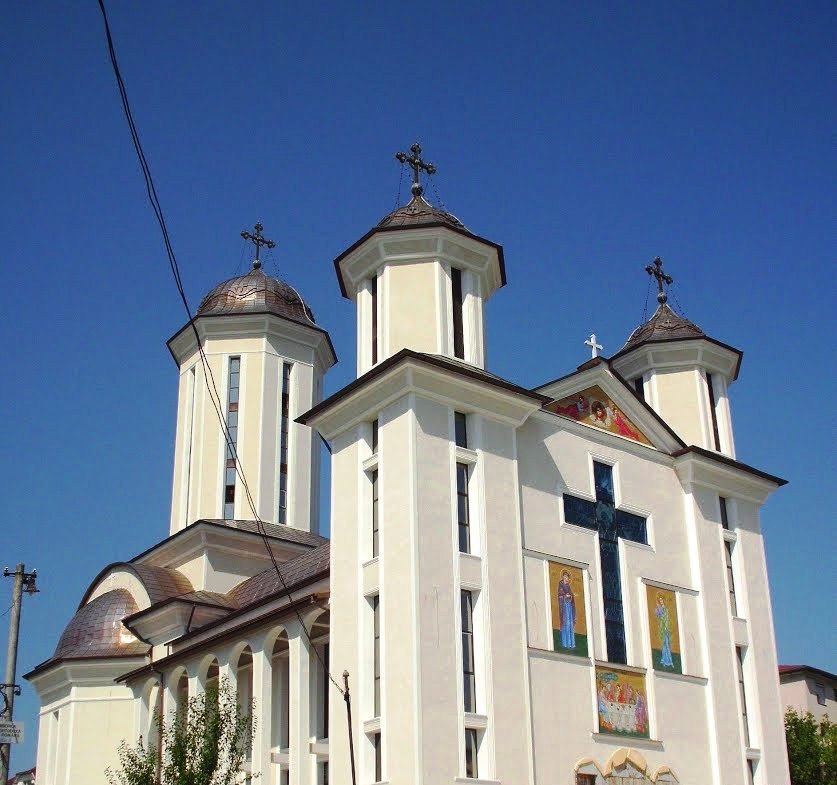          Pr. Paroh Teodor Mureșan             Pr. Ioan CâmpeanÎn program:Corului Bisericii Ortodoxe Dej IIIDirijor: prof. Zenu ZancCorala „Armonia” a Centrului Cultural „Arta” DejDirijor: Doina Sima MineaSoliştii vocali:   Dana Feherdi       Anca Suciu 	    Zina Doboş       Iulia Iosip        Camelia și Diana Rodilă                  Cristina Beldean Moşuţan                                       Marin și Petra Grad                             Dorina Grad                 Adela Zanc             Alina Zanc           Ioana Breda Morar             Recită: Mariana Reman                       PROTOPOP,                                        PRIMAR,                   pr. IOAN BUFTEA                     ing. MORAR COSTANParteneri:     Radio Renașterea Cluj, Radio Stil , Radio Fir, Someșeanul.ro, Dej 24, Dejeanul.ro, Dejulmeu.ro   media         Vobiscum Imprimeria            